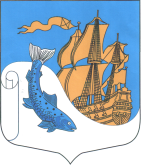 МУНИЦИПАЛЬНОЕ ОБРАЗОВАНИЕ «СЯСЬСТРОЙСКОЕ ГОРОДСКОЕ ПОСЕЛЕНИЕ»ВОЛХОВСКОГО МУНИЦИПАЛЬНОГО РАЙОНА ЛЕНИНГРАДСКОЙ ОБЛАСТИСОВЕТ ДЕПУТАТОВ (четвертый созыв)РЕШЕНИЕот 25 мая 2022 года                                                                                              № 208О внесении изменений и дополнений в решение Совета депутатов 
МО «Сясьстройское городское поселение» от 24.11.2021 № 158 "Об утверждении перечня муниципального имущества, предназначенного для оказания имущественной поддержки субъектам малого и среднего предпринимательства, а также физическим лицам, не являющимся 
индивидуальными предпринимателями и применяющим специальный налоговый режим «Налог на профессиональный доход» на территории 
муниципального образования «Сясьстройское городское поселение» 
в 2022 году"В целях оказания имущественной поддержки субъектам малого и среднего предпринимательства, руководствуясь п.4 ст.18, ст.14.1 Федерального закона «О развитии малого и среднего предпринимательства в Российской Федерации» от 24.07.2007 года № 209-ФЗ, на основании п.3 и п.27 ст.5 Устава муниципального образования «Сясьстройское городское поселение», Совет депутатовРЕШИЛ:Внести изменения и дополнения в решение Совета депутатов МО «Сясьстройское городское поселение» от 24.11.2021 № 158 "Об утверждении перечня муниципального имущества, предназначенного для оказания имущественной поддержки субъектам малого  и среднего предпринимательства, а также физическим лицам, не являющимся индивидуальными предпринимателями и применяющим специальный налоговый режим «Налог на профессиональный доход» на территории муниципального образования «Сясьстройское городское поселение» в 2022 году», согласно приложению № 1.Настоящее решение вступает в силу после официального опубликования и подлежит размещению на официальном сайте администрации муниципального образования "Сясьстройское городское поселение" – www.админи-страция-сясьстрой.рф. Контроль за исполнением настоящего решения возлагается на постоянную депутатскую комиссию по бюджету, налогам и муниципальному имуществу.Глава муниципального образования 
"Сясьстройское городское поселение"Волховского муниципального районаЛенинградской области                                                                      А.М. БелицкийПриложение № 1 к решению Совета депутатов муниципального образования «Сясьстройское городское поселение» от 24 ноября 2021 года № 158(в редакции от 25.05.2022 № 208 )Перечень муниципального имущества, предназначенного для оказания имущественной поддержки субъектам малого и среднего предпринимательства, а также физическим лицам, не являющимся                 индивидуальными предпринимателями и применяющим специальный                 налоговый режим «Налог на профессиональный доход»  на территории              муниципального образования «Сясьстройское городское поселение» Волховского муниципального района Ленинградской области в 2022 году(Файл в формате excel.)